6-1 Photosynthesis Reading Check (113-117)In your own words, briefly describe the experiments that contributed to the understanding of photosynthesisFill in the blanks:_______________________ are organisms that can make their own food. An organism that obtains energy by eating food: _____________________A green pigment that is involved in light absorption for photosynthesis: __________________________________________ performed an experiment that showed that plants produce a gas that allows a candle to burn. The most important energy-storing compound is _________________.Explain how ATP stores and release energy.6-2 Reading Check (p118-123)Production of NADPH and ATP requires sunlight. The series of reactions that produces there energy-storing compounds are known as the ___________________. The second stage of photosynthesis does not require light and is therefore called _________________________.This 2nd stage uses the energy stored in NADPH and ATP to produce _____________. Why is this substance produced? __________________________________________ _____________________________________________________________________Light Reactions can be divided into four basic processes: _____________________________	__________________________________________________________	_____________________________The ______________________ take place within saclike _________________ that are located inside an organelle called ________________________ . Sunlight is capture by clusters of pigment molecules called __________________ that contain serval hundred ___________________ molecules as well as a number of accessory pigments. Electrons are passed from one _______________________ to the next during the process of ________________________._____________________________ is “split” to produce hydrogen ions, ____________________ gas, and ___________________________ that replace those lost by chlorophyll.An enzyme uses the energy created by a difference in charges across a membrane to add a (an) ____________________ group to ADP to form ____________________The light reactions use _____________________, ____________________________ and ____________________ and produce ______________________, _________________________, and ___________________. In the _______________________, or Calvin Cycle, the energy from the ____________________ and _____________________ produced in the light reactions is used to make ________________________ into PGAL and other biologically important molecules. In the first reaction of the Calvin cycle, which is catalyzed aby the enzyme ____________________, a 5-carbon sugar combines with _____________________. Compare light and dark reactions in terms of substances used, products made and where they occur. Write out the balanced chemical equation for photosynthesis. If molecules have equal numbers of protons and electrons, how can a molecule of chlorophyll continue to exist in the photosynthetic membrane if chlorophyll molecules continually lose high-energy electrons to the electron transport chain? (Hint: look at the reactants in the basic equation) Jan Van Helmont Experiment: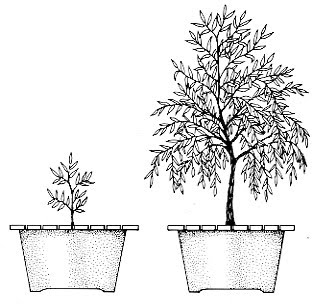 Conclusion: 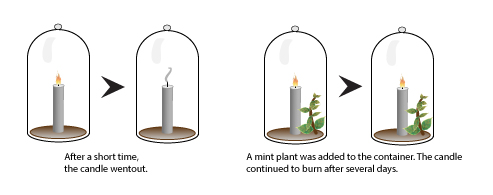 Joseph Priestly Experiment: What was his conclusion?LightDarkLight requirementReactantsProductsWhere they occur